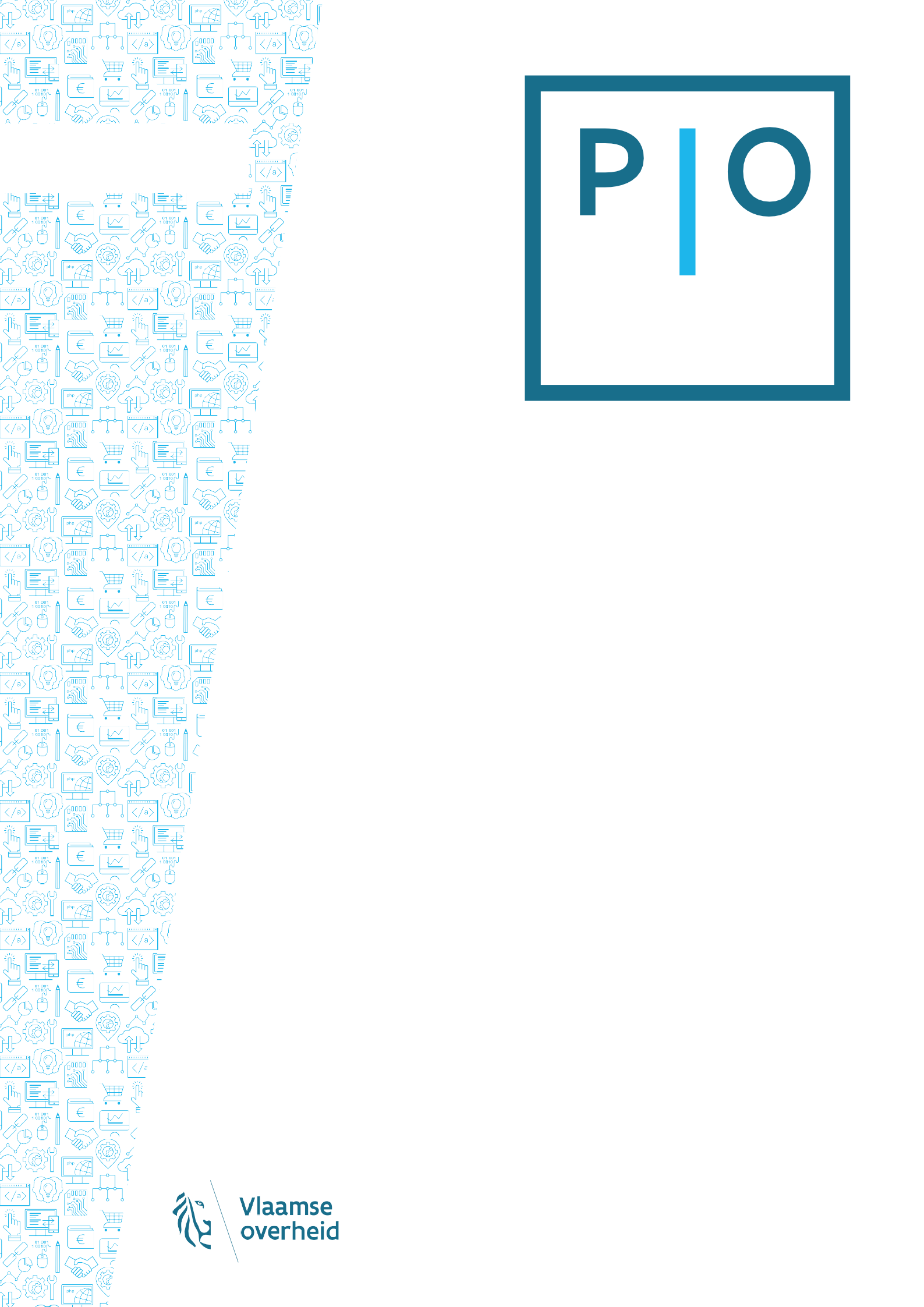 BIJLAGE 1PROGRAMMA INNOVATIEVE OVERHEIDSOPDRACHTENSAMEN SNELLER EN SLIMMER INNOVERENAanvraag voor begeleiding en cofinanciering van innovatieveoverheidsopdrachtenTITEL PROJECT...................................................................................................................ORGANISATIE.................................................................................................................ADRES.................................................................................................................VERANTWOORDELIJKE..................................................................................................................CONTACTPERSOON..................................................................................................................FUNCTIE..................................................................................................................E-MAILADRES...................................................................................................................TEL...................................................................................................................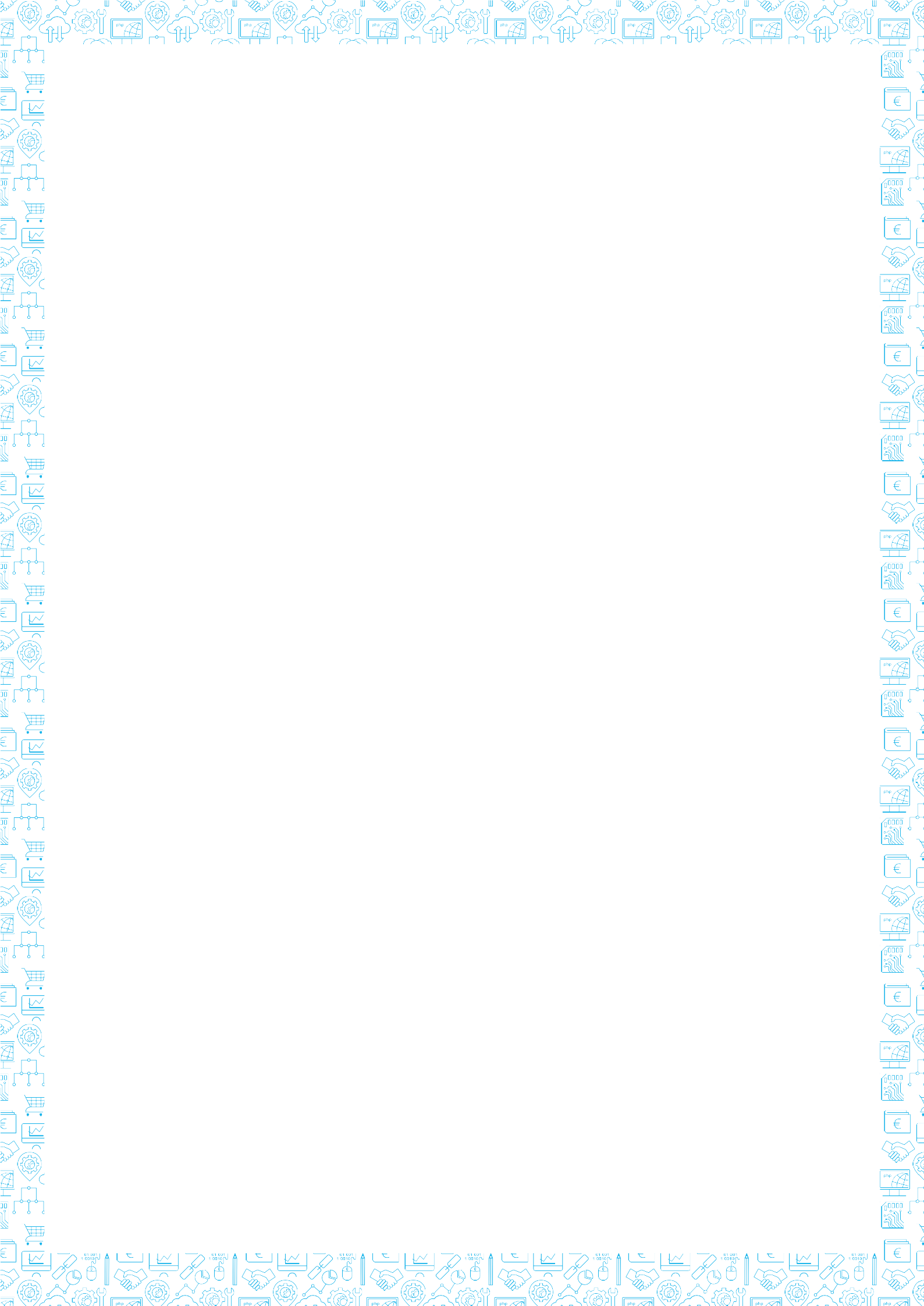 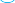 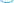 Gelieve een korte omschrijving te geven van uw projectvoorstel in max. 100 woorden.Wat zijn de operationele of strategische uitdagingen waaraan het voorstel een oplossing tracht te bieden?Beschrijf de huidige situatie (vertrekpunt): wat zijn de huidige limieten en tekortkomingen?Beschrijf de gewenste situatie: wat zijn de te verwachten functionaliteiten?Geef aan wat de potentiële meerwaarde is voor uw organisatie of consortium?Wie zijn de eindgebruikers en met welke andere stakeholders wordt rekening gehouden?Welke andere organisaties in de Vlaamse overheid of de publieke sector in Vlaanderen kunnen baat hebben bij de ontwikkeling van een dergelijke innovatieve oplossing? Is er mogelijk ook interesse voor deze oplossing in de overige publieke sectoren in binnen- en buitenland?Hoe schat u de potentiële markt in voor de innovatieve oplossingen die in het vooruitzicht worden gesteld?Over welke informatie beschikt u met betrekking tot het aanbod aan kennis inzake deze thematiek?Beschikbare kennis, onderzoeks- en ontwikkelingsprojecten in uitvoering of recent afgerond, …. In publieke of private sector?Beschikbare (componenten of elementen van) oplossingen op de commerciële markt?Wat zijn de belangrijkste risico’s voor de opstart van een innovatieve overheidsopdracht door uw organisatie/consortium met betrekking tot deze thematiek?Beschikt uw organisatie/consortium over voldoende financiële middelen om een deel van de kosten te dragen van de ontwikkeling van de oplossing in een precommercieel project, of van een validatiefase bij de aankoop van een innovatieve oplossing?Beschikt uw organisatie over de middelen en/of het principiële engagement om na een precommercieel ontwikkelingsproject over te gaan tot de aankoop van de innovatieve oplossing?Beschikt uw organisatie over menskracht en expertise om het ontwikkelings- en aankooptraject te trekken?Welke bijkomende menskracht en expertise dient ingeschakeld te worden?